Протокол Заседания Комиссии по образованию, культуре и возрождению историко-культурного наследия Общественной палаты городского округа ЛюберцыГ. Люберцы                                                                                         05.02.2020 г.Присутствовали:Яшнова Л.И., председатель Комиссии по образованию, культуре и возрождению историко-культурного наследия Общественной палаты городского округа Люберцы, Председатель Люберецкой районной организации профсоюза работников образования и науки, председатель комиссии по образованию Общественной палаты г.о.Люберцы;Ащеулова Л.С., член Комиссии по образованию, культуре и возрождению историко-культурного наследия Общественной палаты городского округа Люберцы, заместитель директора по воспитательной работе МОУ гимназии №16 «Интерес»;Мочалова Е.М., член Комиссии по образованию, культуре и возрождению историко-культурного наследия Общественной палаты городского округа Люберцы, заведующая ДО №15 «Бригантина;Игнатьев А.А., член Комиссии по образованию, культуре и возрождению историко-культурного наследия Общественной палаты городского округа Люберцы, директор Инженерно –технического лицея;Гайфуллина Е.Н., член Комиссии по образованию, культуре и возрождению историко-культурного наследия Общественной палаты городского округа Люберцы;Приглашенные:Чурьяковская В.К., заместитель председателя Совета ветеранов педагогического трудаКозлобаева М.А., председатель Молодежного совета профсоюза работников образования и науки.Ерошевич П.Ю.,  член Молодежного совета профсоюза работников образования и науки.Маслова В.Ю., член Молодежного совета профсоюза работников образования и науки.Представители педагогической общественности г.о. Люберцы -7 чел. Повестка дня:О подготовке к празднованию 75-летия Победы в Великой Отечественной войне 1941-1945 гг. Об участии в конкурсах «Мамочка - люберчаночка», «Профсоюзная радуга», «Профсоюзный репортер»О празднике «День труда»      В ходе обсуждения решено:Подготовить к празднику «День Победы» материалы для издания Книги памяти, о детях войны – ветеранах педагогического труда, с использованием литературных работ ветеранов, детских рисунков, официальной символики праздника.Молодежному совету профсоюза работников образования и науки подготовить праздничные поздравления с Днем труда – 1мая, Днем победы – 9 мая (видеоролики) для социальных сетей.Принять участие в конкурсах «Мамочка - люберчаночка», «Профсоюзная радуга», «Профсоюзный репортер» в качестве участников и членов жюри.Председатель комиссии по образованию, культуре и возрождению историко-культурного наследия Общественной палаты городского округа Люберцы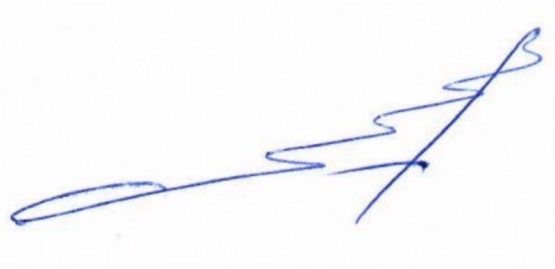 Яшнова Л.И.